Старша група  «Чомусики»Вихователі: Каганюк Валентина Адамівна,Яблонська Світлана Михайлівна Пропонуємо Вам цікаві завдання для розвитку дітей на  тиждень за темою «Літо-літечко»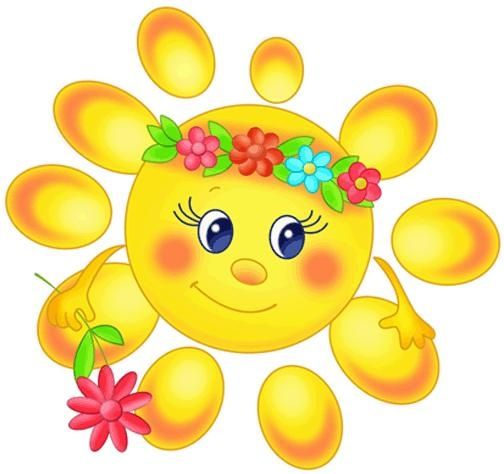 Запропонуйте дітям відгадати загадку: В небі ластівка летить,З вітром листя шелестить.Воду п'є лелека.Сонце палить. Спека.Дозріває жито. Яка пора? (Літо)-Як ви здогадалися, що це літо? Як назвати ласкаво літо? (Літечко)-Літо – яка пора року? (Найтепліша) Чому? (Улітку дуже спекотно)-А зима – яка пора року? (Найхолодніша) Чому? (Узимку дуже холодно)Пограйте мовну гру «Яке, яка, який?»Літечко яке? (Тепле, веселе)Сонечко яке? (Ясне, яскраве, тепле, ласкаве)Дощик який? (Літній, теплий)Перегляньте з дітками розвиваюче відео «Ознаки літа», скориставшись посиланням https://www.youtube.com/watch?v=jKuFr1rI7qIЗапропонуйте дітям гру «Літо хоче в гру пограти: слова будемо шукати»- Пригадайте слова, в яких перший звук [а];- А тепер знайдіть слова, у яких останній звук [о];- Звук [и] зажурився, непоміченим лишився.Тож часу, маля, не гаєм, слова зі звуком [и] називаєм.Вивчіть з дітьми чистомовку:Іто-іто – прийде літо.Ички-ички – принесе сунички.Емо-емо – ми їх зберемо.Ення-ення – зваремо варення.	Поспівайте разом із дітками пісеньку «Пісенька про літо», скориставшись посиланням» https://www.youtube.com/watch?v=_VjBLOzz7T8Проведіть з дітьми бесіду:-Які ігри ви любите грати? -Як ви думаєте грати в ігри цікаво чи ще й корисно? Чому? Запропонуйте пограти гру «Лічи далі?» Беремо аркуш в клітинку і почали. Робимо сходинки! Від крапочки 2 клітинки в гору ,2 клітинки праворуч, знову 2 клітинки вгору, та 2 клітинки праворуч, знову 2 клітинки вгору, і 2 клітинки праворуч. Скільки сходинок у вашому зошиті?Так сходинки невеличкі, і ми можемо швидко пробігти (перебирають пальчиками по зображенню в зошиті) , повільно пройтись навіть пострибати (виконати стрибки подібні рухи пальцями рук). Мовна вправа « Я – здорова дитина »Я здоровий тому, … що веселий, щасливий.Я здоровий тому,… що граюсь, бігаю, стрибаю.Я здоровий тому, що радію сонечку, хвилі на морі.Я здоровий тому, що розмовляю, співаю.Розкажіть дітям, щоб здоров’я добре мати, треба вітаміни вживати:А де їх узяти ? Вони є у продуктах харчування:Вітамін А – у морквіВітамін В – у житньому хлібові Вітамін С – в цибулі, капусті, лимоні Пограйте з дітьми гру « Часу не гай – вітаміни відгадай» (предметні картки у зображеннях лимон, огірок, апельсин, морква, капуста, яблуко) Діти описують яку користь приносить вітамін, що є в ньому.Д/гра « Приготуємо сік » (Показуємо картинку і дитина називає)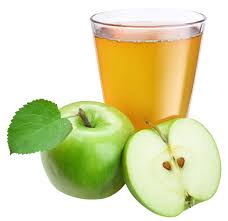 Яблуко – яблучнийЧорниця – чорничнийАбрикос – абрикосовий Малина – малиновий Д/гра « Наукове меню » (Обговоріть з дітьми меню і виберіть ті продукти, надмірне вживання шкодить здоров’ю.)Сніданок: (цукерки, тістечко, каша, чай)Обід: (торт, печиво, суп, хліб, сік)Вечеря: (морозиво, чупа-чупс, молоко, фрукти)Запропонуйте розглянути картинку із зображенням двох дітей охайної та брудної.-Хто з них вам подобається? Чому?-Хто швидше захворіє? Чому?-З ким з них ви хотіли б товаришувати?-Які предмети допоможуть стежити за зовнішністю ( гребінець, мило…)-Які предмети є індивідуальним засобом гігієни?Д/гра « Назви одним словом»Ранкова гімнастика, плавання, стрибки, рухливі ігри, біг, гімнастика, здоров’я – спорт.Пропоную прочитати вірш Г.Бойка «Про Юру і фізкультуру»Щось із Юрою не так: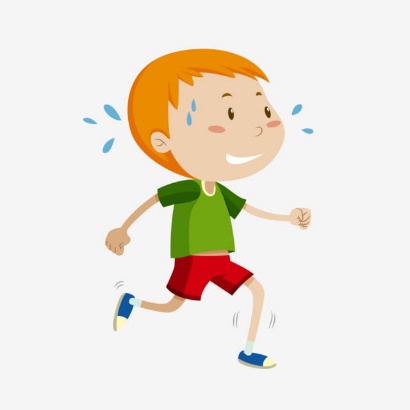 Щось наш Юра не росте …Він у нас такий тоненькийХворобливий і худенький,Мов заморене курча, -Одноліткам до плеча…Та чи знаєте ви те. Чом наш Юра не росте?Подивіться: він з дружкамиМчить по вулиці з книжками.-Звідкіля біжиш ти, Юро?-Я біжу з фізкультури!.Варіанти для гри «Нам потрібна фізкультура для того, щоб…» Біла головаДобре спатиНе боліла спинаКістки були кривимиМи рослиМати гарний вигляд   Виконайте з дітьми малювання «Квітучий луг»Для цього вам необхідно взяти тонований в зелений папір аркуш паперу А-4, фарби, пензлик, патички (гігієнічні палички), водичка, серветки і постаратися виконати ось таку роботу.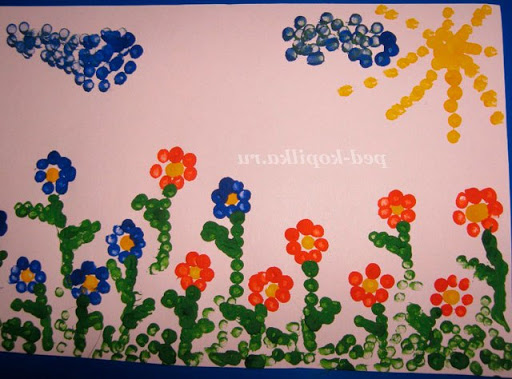 Прегляньте навчальне відео «Як намалювати літо» за посиланнями: https://www.youtube.com/watch?v=v54xT5Md4gshttps://www.youtube.com/watch?v=R3xjcjzSFIAРозгляньте метеликів. Розкажіть, що крила метеликів покриті дрібними лусочками, які дуже важливі для метелика. Якщо навіть деякі лусочки будуть стерті, метелик не зможе літати і загине. Ви можете розглянути ці лусочки тільки зараз, коли ви дуже малі і крило метелика здається вам величезним. А коли ви станете дорослі, то на крилах ви побачите просто пилок, який залишиться на пальцях, якщо взяти в руки метелика.
У метелика довгий тонкий вигнутий хоботок, який він опускає всередину квітки і п’є солодкий сік. Любить метелик відкриті квітки, щоб сісти на них і бачити, що відбувається навколо.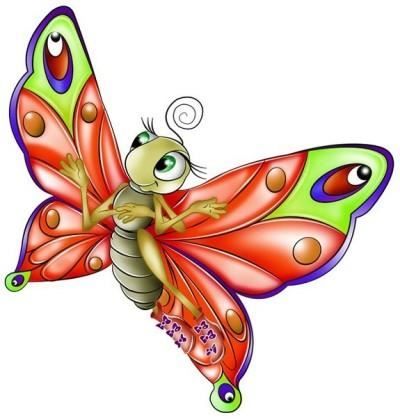 - А де будинок у метелика?
У мурашки будинок - ...(мурашник)
У бджоли - ...(вулик)Немає у метелика будинку. Будинок для неї - кожна шовковиста травинка, кожне дупло, кожна зручна гілка. Динамічна паузаДіти зображують метеликів, легко «літають» по групі і потім «сідають на квіти» (присідають навпочіпки). Дорослий намагається зловити метеликів, але вони «злітають» у нього з-під руки.Зробіть з дітьми метеликів.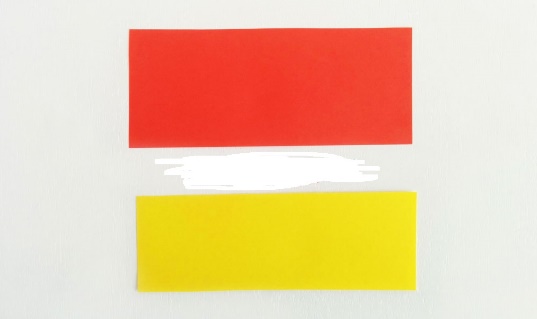 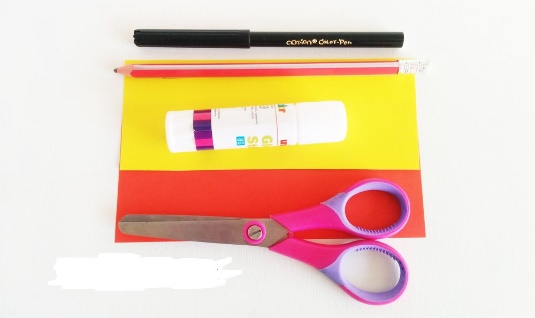 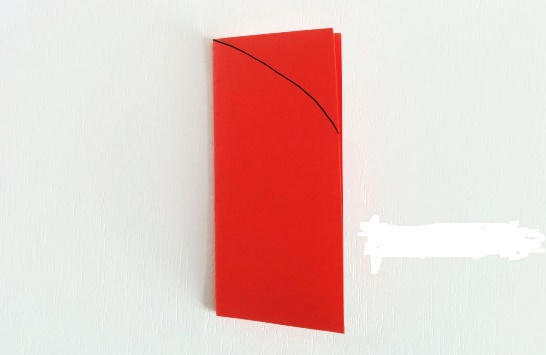 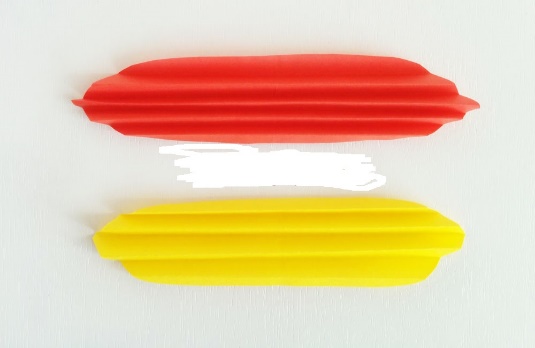 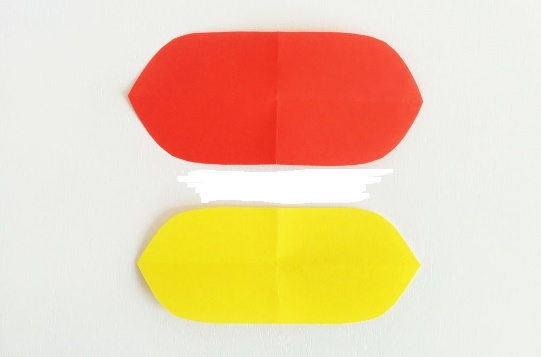 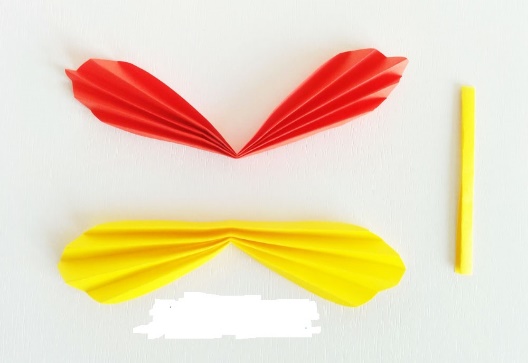 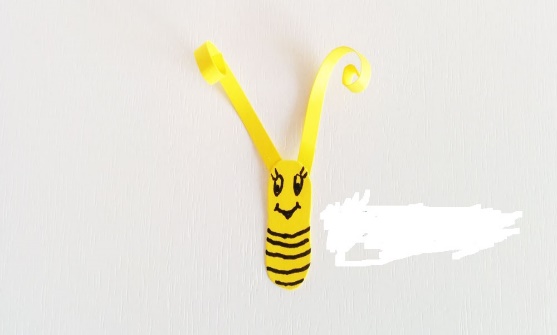 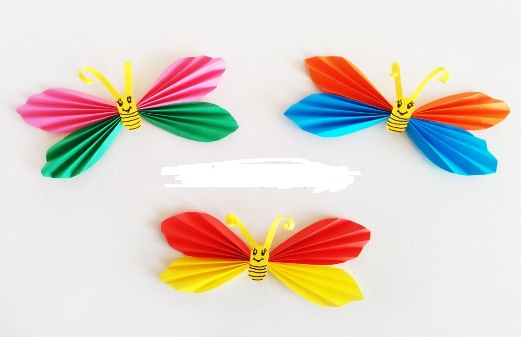 Розв’яжіть  віршовані задачіТри метелики літають                                                    І на квіточки сідають.                                                    Прилетів ось ще один,                                             Сів на квіточку і він.                                              Полічимо швидко всі --                             Цих метеликів прудких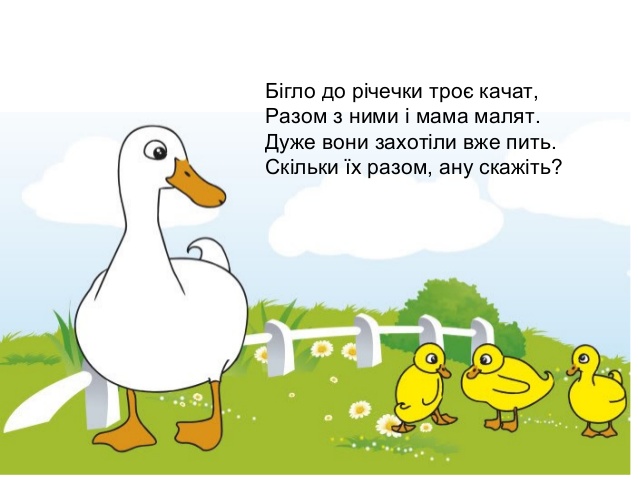 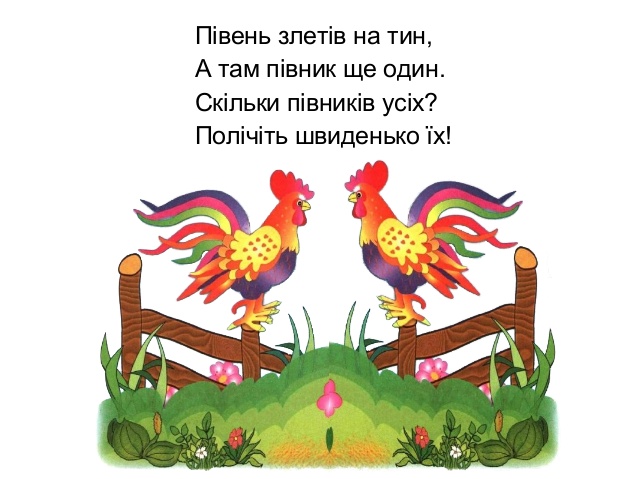 